Negativa semana para las acciones del sector en el mercado local y  en N.Y.TRAN cierra en $ 23,55 con baja de -10.63% en la semana.PAMP queda en $ 82,05 subiendo el 5.19% respecto del cierre anterior y en N.Y. cierra en us$ 13.67 subiendo un 2.55%. EDN finaliza la semana en $ 26,00 abajo el -3.70% respecto de la semana anterior y en N.Y. queda en us$ 3.52 abajo un -10.43%.CEPU finaliza en $ 31,45 con un retorno semanal de -1.87% en pesos y en N.Y. cierra en us$ 2.12 bajando -3.63%,Se mantienen señales de venta en las tres acciones y se activa señal de venta en PAMP.EVOLUCION DE LOS ACTIVOS EN LA SEMANA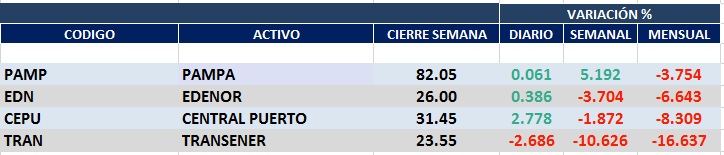 PAMPA (Cierre al 5/03/2021 $ 82,05)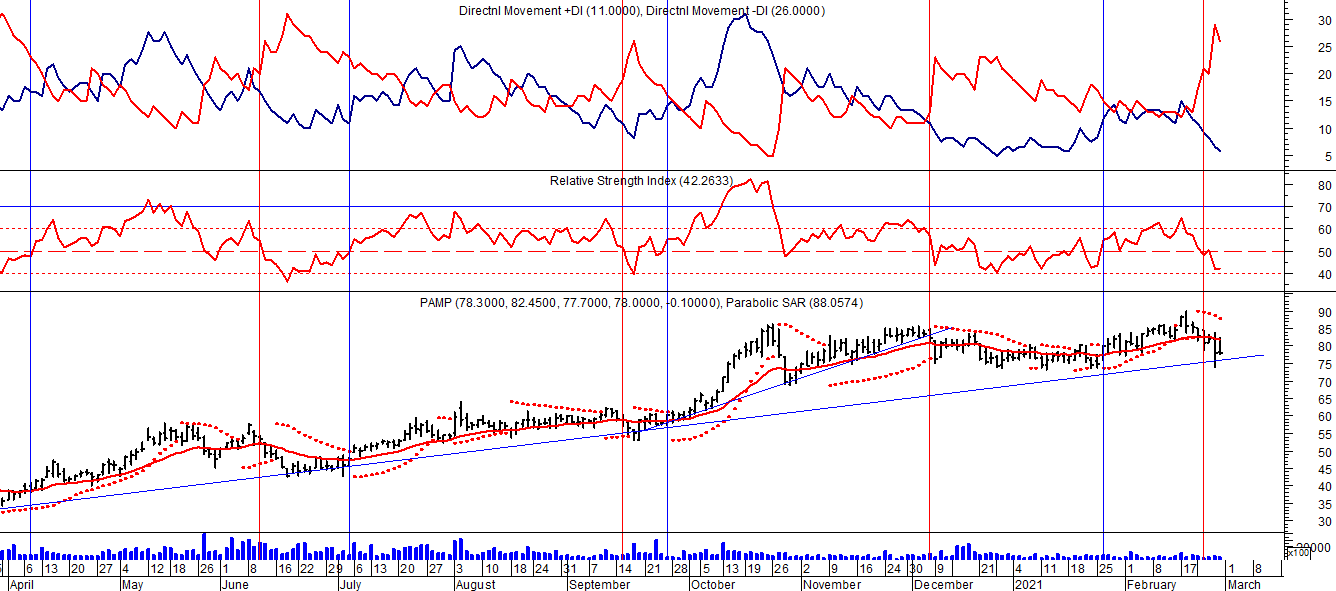 EDENOR (Cierre al 5/03/2021 $ 26,00)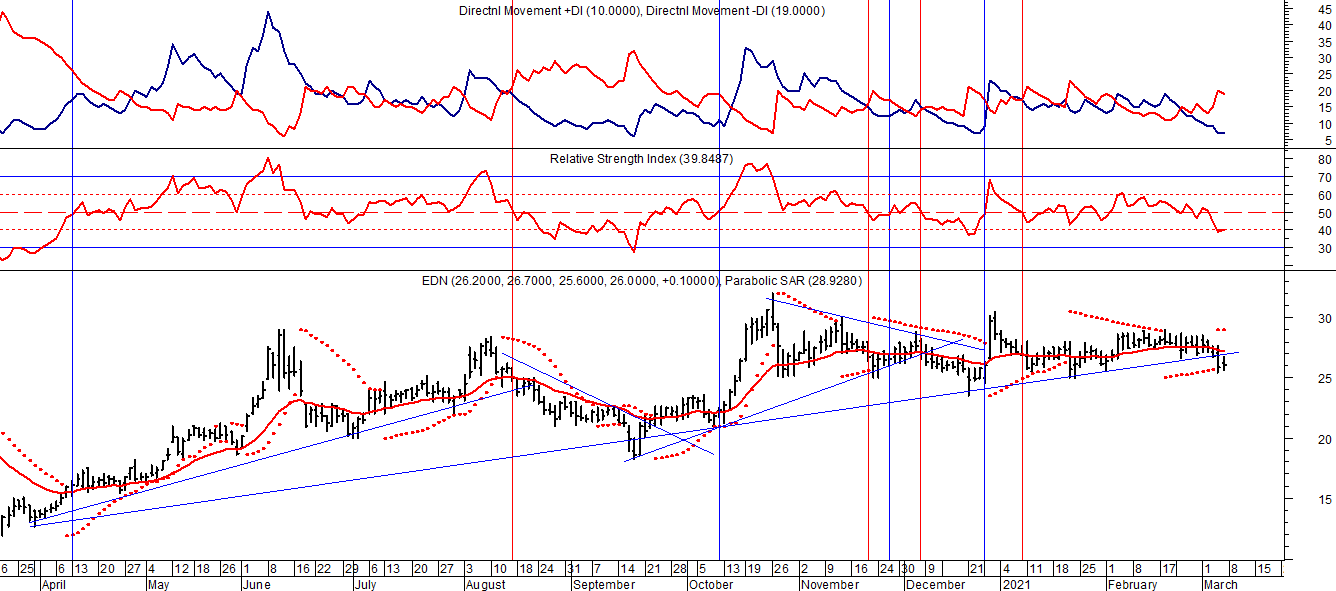 Señal de compra el 15/08/2018 en $ 44,00.Señal de venta el 20/02/2019 en $ 53,00.Señal de compra el 18/12/2019 en $ 21,00.Señal de venta el 24/01 en $ 22,50.Señal de compra el 27/04 en $ 16.00.Señal de venta el 24/08 en $ 23.50.TRAN (Cierre al 5/03/2021 $ 23,55)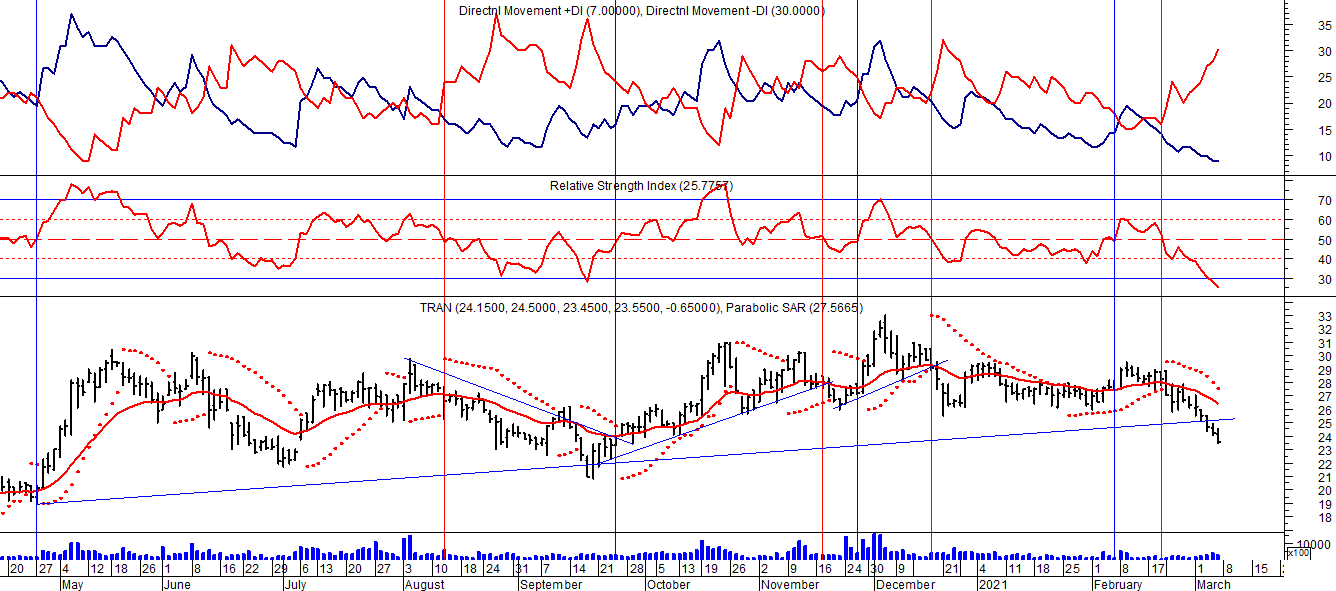 Señal de compra el 03/05 en $ 36,00.Señal de venta el 12/08 en $ 24,00.Señal de venta el 7/02 en $ 28,00.Señal de compra el 27/04 en $ 20,00.Señal de venta el 12/06 en $ 26,00Señal de compra el 06/07 en $ 25,00.Señal de venta el 25/08 en $ 25,50.CEPU (Cierre al 5/03/2021 $ 31,45)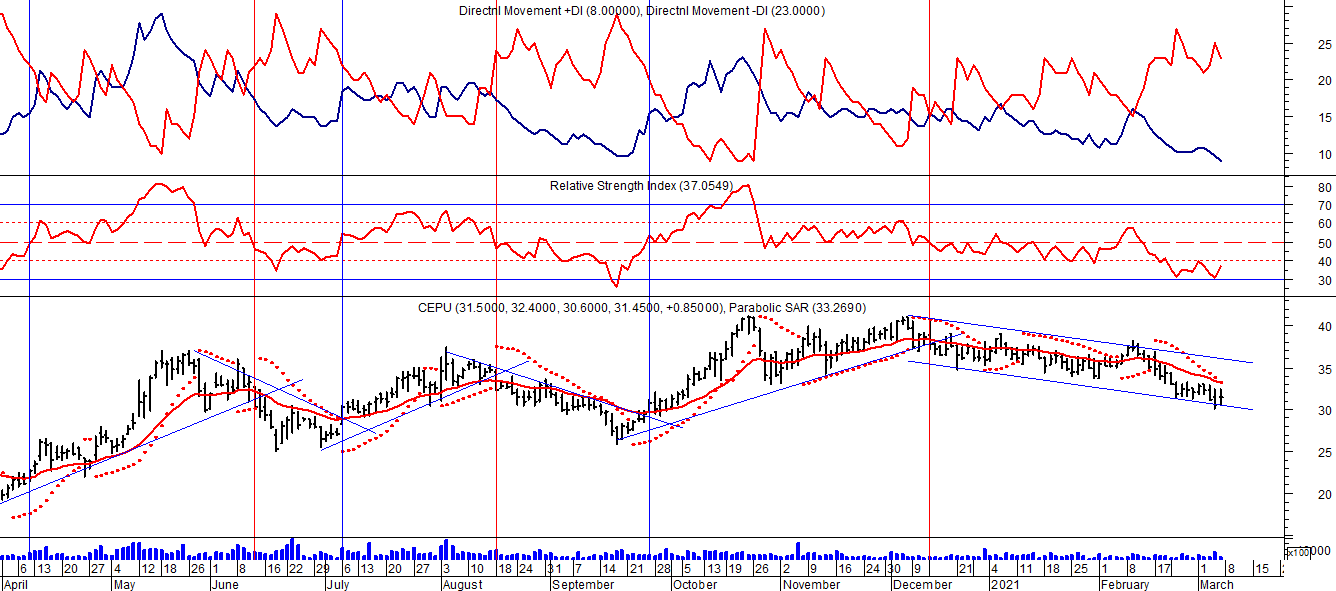 Señal de compra el 14/04 en $ 23,00.Señal de venta el 12/06 en $ 30,00.Señal de compra el 06/07 en $ 30,00.Señal de venta el 03/09 en $ 31.00.Señal de compra el 28/09 en $ 30,00.Señal de venta el 14/12 en $ 39,00.